МИНИСТЕРСТВО ЗДРАВООХРАНЕНИЯ РОССИЙСКОЙ ФЕДЕРАЦИИ ГОСУДАРСТВЕННАЯ КОРПОРАЦИЯ ПО АТОМНОЙ ЭНЕРГИИ "РОСАТОМ"Федеральный проект "бережливая поликлиника".Применение методов бережливого производства в медицинских организациях. Открытие проектов по улучшениямМетодические рекомендацииАннотацияНастоящие рекомендации определяют основные шаги по внедрению технологии бережливого производства в управленческих и организационных процессах медицинских организаций, оказывающих населению помощь в амбулаторных условиях (далее - "медицинская организация").Рекомендации разработаны на основе опыта практического применения технологии бережливого производства в пилотных проектах Ярославской и Калининградской областей и г.Севастополя.Целью пилотных проектов было усовершенствование процессов, направленных на повышение удовлетворенности пациентов, доступности оказываемых услуг, увеличение эффективности и устранение существующих временных, финансовых и иных потерь, а также организация рабочих мест, обеспечивающая безопасность и комфортность работы сотрудников.В документе детально описана рекомендуемая последовательность действий при реализации проектов улучшений на основе технологии бережливого производства и представлены примеры.На основе настоящего документа можно разработать локальные методические рекомендации, учитывающие региональные особенности и специфику конкретных медицинских организаций.Авторы методических рекомендацийМинистерство здравоохранения Российской Федерации Государственная корпорация по атомной энергии "Росатом"Арженцов Владимир Федорович - руководитель проекта АО "ПСР" Артемьев Сергей Анатольевич - руководитель проекта АО "ПСР"Грабельников Константин Владимирович - директор проекта ГК "Росатом", к.т.н. Ильин Сергей Николаевич - руководитель проекта АО "ПСР"Область примененияНастоящие методические рекомендации применяются медицинскими организациями, принявшими решение по усовершенствованию процессов, направленных на повышение:удовлетворенности пациентов,доступности оказываемых услуг,эффективности и устранение существующих временных, финансовых и иных потерь,а также на совершенствование организации  рабочих мест, обеспечивающей безопасность и комфортность работы сотрудников.Нормативные ссылки1. Федеральный  закон от  21 ноября 201	г. N 323-ФЗ "Об основах охраны здоровья граждан в Российской Федерации";2  . Федеральный	закон	от	29.1 .2010	N	326-ФЗ	"Об	обязательном медицинском страховании в Российской Федерации";3. Федеральный закон от 29 декабря 2012 года N 273-ФЗ "Об образовании в Российской Федерации";. Приказ Минздравсоцразвития России от 15.05.2012 N 543н (ред. от 30.09.2015) "Об утверждении Положения об организации оказания первичной медико-санитарной помощи взрослому населению";. Письмо Министерства здравоохранения Российской Федерации N 13- 2/1538 от 7 декабря 2015 г. "О сроках хранения медицинской документации";. Приказ Минздрава России от 15.12.2014 N 834н "Об утверждении унифицированных форм медицинской документации, используемых в медицинских организациях, оказывающих медицинскую помощь в амбулаторных условиях, и порядков по их заполнению";. Приказ	Минздравсоцразвития	России	от	16.04.2012	N	366н	"Об утверждении Порядка оказания педиатрической помощи".Определения и сокращенияОпределенияВ настоящих рекомендациях применяются следующие термины с соответствующими определениями:Действие - работа, выполняемая одним участником в определенный момент времени.Организация рабочего места - это система мероприятий по планированию рабочего места, оснащению средствами и предметами труда, размещению их в определенном порядке, обслуживанию рабочего места и его аттестации.Процесс - совокупность действий, осуществляемых  по определенной технологии, которая направлена на достижение результата, представляющего ценность для потребителя.Рабочая зона - это часть производственного трехмерного пространства, ограниченного крайними точками досягаемости рук и ног работника.Рабочее место - зона трудовой деятельности человека или часть производственной площади (пространства), которая оснащена необходимым оборудованием, приспособлениями, инструментами и материалами для выполнения предусмотренных работ или манипуляций.СокращенияВ настоящих рекомендациях применяются следующие сокращения:МО - медицинская организация;НД - нормативный документ;ОРД - организационно-распорядительный документ;РМ - рабочее место;ПСЦ - поток создания ценности; ВПП - время протекания процесса; МР - методические рекомендации;МИС - медицинская информационная система;УС/ЦРГ - управляющий совет/центральная рабочая группа.Открытие проекта по улучшению в медицинской организацииПроекты по улучшению в медицинской организации реализуются с целью усовершенствования процессов, направленных на:повышение удовлетворенности пациентов и доступности оказываемых услуг,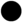 увеличение эффективности и устранение существующих временных, финансовых и иных потерь,совершенствование	организации	рабочих	мест,	обеспечивающей безопасность и комфортность работы сотрудников.Результаты, которые могут быть достигнуты при реализации проектов:Сокращение времени ожидания пациентом получения услуг МО;Повышение удовлетворенности пациентов качеством и сроками получения услуг МО;Обеспечение равномерного сбалансированного распределения функциональных обязанностей между врачами и средним медперсоналом, а также распределения функций персонала внутри отдельных структурных подразделений (например, регистратуры, клинической лаборатории и др.);Оптимизация информационных потоков, в т.ч. повышение эффективности медицинской информационной системы, устранение дублирования и избыточного ручного труда при вводе информации в МИС;Формирование рациональных потоков пациентов в зависимости от цели посещения медицинской организации.Стандартизация лечебно-диагностических процессов на базе "лучших практик" и снижение их вариабельности;Эффективное использование площади МО;Прозрачность организации  лечебно-диагностических процессов для пациентов и для руководителей МО;Формирование компетенций персонала МО по быстрому выявлению проблем и их устранению;Создание образцов выстраивания эффективных потоков для тиражирования их на другие МО;1 . Выявление среди персонала лидеров изменений, способных проводить улучшения на основе проектного подхода;Устранение всех видов потерь  в процессах (ожидание, лишние отчетные и учетные документы, лишние хождения, брак и т.д.);Создание учебных модулей в программы обучения в образовательных организациях высшего и среднего профессионального образования, включая образовательные программы "Фабрика медицинских процессов" для проведения обучения студентов, интернов, ординаторов, сотрудников медицинских организаций и органов управления в сфере здравоохранения.Проблемы, которые не решаются методами бережливого производства:Дисбаланс в обеспечении населения врачами в России, дефицит врачей, оказывающих помощь в амбулаторных условиях;Недостаточное финансирование медицинских организаций;Уровень заработной платы медицинского персонала;Взаимоотношения с системой оказания платных медицинских услуг;Обучение медперсонала IT-навыкам;Психологические особенности поведения посетителей МО.Определение приоритетных направлений работы и целей проектаОптимизация процессов должна проходить комплексно, по всей цепочке оказания медицинской помощи, с участием всего персонала МО.Первоначально необходимо определить приоритетные (проблемные) направления. Для этого можно использовать несколько подходов (в любом сочетании):Принять решение после открытого обсуждения на общем собрании администрации МО и владельцев процессов;Провести анкетирование пациентов и/или персонала МО;Определить проблематику органом управления здравоохранения;Принять инициативное решение о применении "лучших практик". Анкетирование достаточно трудоемкий процесс, но он позволяет  более качественно выявить проблему.При составлении анкет необходимо определить конкретные вопросы, ответы на которые позволили бы выявлять "узкие места" одной проблемы, а не всего направления.Например: определено направление "регистратура  плохая". Но что конкретно не устраивает: длительность общения с регистратором, информативность, очередь? Необходимо понять суть проблематики, конкретизировать цели.Количество вопросов в анкете может варьировать в зависимости от структуры медицинской организации, глубины погружения в проблематику процессов. Примеры анкет представлены в Приложениях 1* и 2*.* Приложения см. по ссылке. - Примечание изготовителя базы данных.Также можно использовать анкетирование пациентов, разместив ящики для предложений в холлах медицинских организаций.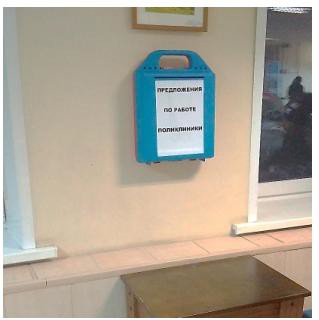 При обработке результатов анкетирования составляется рейтинг проблемных процессов в зависимости от количества упоминаний в анкетах. Если есть необходимость, то процесс можно детализировать на более мелкие шаги. На основании анализа выделяются наиболее приоритетные процессы, которые необходимо оптимизировать в первую очередь. Количество открываемых проектов будет определяться требованиями руководителя и возможностями поликлиники, а также органа управления здравоохранением. Оптимальное количество - не более 6 проектов. Это позволит оперативно решать проблемы, не рассредоточивать внимание и получить качественные результаты за короткий срок.Для более четкого понимания сути проблематики в процессе анализа составляется таблица с указанием основных проблем процессов (табл.5.1). При этом можно отследить, какие проблемы являются "сквозными" для всех процессов и предложения по решению одной проблемы реализовать на нескольких процессах.Таблица 5.1Основные проблемы процессов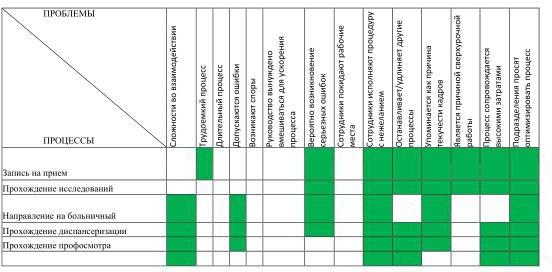 Организация работ по проектуПри старте проекта немаловажно сформировать положительное отношение персонала МО к этой деятельности. Полезной практикой является коммуникация руководителя с коллективом - например, через выпуск документально оформленного "Обращения руководителя", в котором подчеркивается важность начинаемой работы для коллектива и пациентов, его личная приверженность принципам "бережливого производства" и твердое намерение успешно реализовать начатый проект. При этом подчёркивается ценность активного вовлечения персонала в процесс улучшений.Ресурсы, необходимые для реализации проектаДля выполнения работ по проекту необходимо создать рабочую группу. Состав, полномочия и цели группы утверждаются приказом по медицинской организации. Оптимальная численность рабочей группы - от 5 до 7 человек. В команду должны войти специалисты, которые хорошо ориентируются во всех тонкостях проекта. Работу возглавляет лидер группы - специально выделенный сотрудник, в компетенции которого управление и преобразование процессов, находящихся в зоне его ответственности. Как правило, в настоящее время ответственность в МО поделена таким образом, что  за поток в целом  не отвечает никто - ответственность распределена  по отдельным исполнителям.С целью отслеживания истории проекта, визуальной фиксации изменений рекомендуется определить ответственного за фото- и видеосъемки работы и обсуждения хода реализации проекта. Собранные материалы в дальнейшем можно использовать для создания учебных и методических фильмов.В состав рабочих групп, кроме работников МО, могут входить представители:Минздрава Российской Федерации;органа управления здравоохранением субъекта;интерны, ординаторы;сотрудники предприятий региона, практикующих развитие своих производственных систем;представители компаний, предоставляющих IT-разработку и поддержку МИС;волонтеры.Приказ о реализации проектаПосле определения приоритетных направлений выпускается приказ об реализации проекта, в котором:Определяется структура управления проектом;Назначается руководитель проекта;Утверждается перечень пилотных проектов (процессов);Утверждаются списки руководителей и членов рабочих групп;Обозначаются четкие сроки реализации проекта, которые определяются руководителем.Важно определить обязанности участников проекта (к сожалению, освободить членов рабочих групп от выполнения функциональных обязанностей, как правило, не удается). Для большей заинтересованности и вовлечения сотрудников в процесс оптимизации необходимо указать способы мотивации по результатам проекта (данный пункт зависит от возможностей и заинтересованности руководства в результативности проекта).Положение об Управляющем совете/Центральной рабочей группеСогласно приказу, руководитель проекта и руководители рабочих групп являются органом управления проектом - Управляющим советом/центральной рабочей группой. Основные функции, зону ответственности каждого  из участников УС/ЦРГ рекомендуется прописать в Положении. Рекомендации по подготовке Положения представлены в Приложении 3*.* Приложение см. по ссылке. - Примечание изготовителя базы данных.Картирование потока создания ценностиСледующий шаг после выбора проблемного процесса - это картирование потока создания ценности (ПСЦ). Основной целью картирования является графическая визуализация  процесса на базе текущей ситуации путем построения схемы всех связей в процессах. Такая схема показывает:а) процесс и взаимоотношения между всеми участниками в процессе, от первой до последней операции;б) каждую операцию и связанные с ней элементы.Поскольку ключевой критерий оптимизации процесса - это время протекания, то каждый из элементов процесса необходимо хронометрировать. Важно определить, сколько времени занимает та или иная операция. Для  этого используется процедура хронометража (см. раздел 8).Описываются ПСЦ с разной степенью детализации. Уровень детализации зависит от поставленной  задачи и уровня принимаемых решений по преобразованию потоков. Выделяют три уровня детализации:Макроуровень.На этом уровне описывают ПСЦ на уровне федерального министерства, взаимодействий с органами управления здравоохранения субъекта и т.п. Параметрами оценки потока на этом уровне могут быть - конфигурация взаимодействий между МО, макроэкономические параметры, логистика и др.Средний уровень.На этом уровне описываются ПСЦ на региональном уровне. Параметрами оценки на этом уровне могут быть: время такта и время цикла, виды и размеры потерь, объемы информации, информационные потоки и др.Микроуровень.На этом уровне описываются ПСЦ на конкретных рабочих местах в рамках МО. Параметрами оценки на этом уровне могут быть и параметры среднего уровня и дополнительные: виды оборудования и его расположение, количество персонала, его перемещение и расстановка, размер занимаемых площадей и др.Часто ПСЦ не является линейным и предполагает наличие на определенных этапах входов информации, документов, потоков пациентов, других входящих элементов, которые тоже целесообразно описать. Описывать смежные потоки можно как на разных картах, так и на одной карте.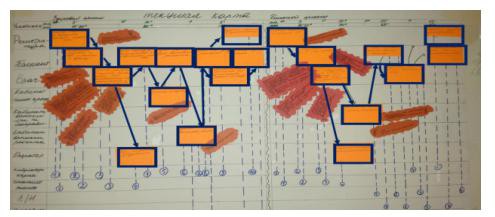 Требования к картам ПСЦ:НаглядностьОписанный ПСЦ должен быть понятным даже тем сотрудникам, которые не участвовали в его составлении. Необходимо соблюсти баланс между данными, которые важно указать на карте потока, и общей читабельностью информации. Чтобы визуально не перегрузить документ дополнительной информацией (показатели потока, расшифровка проблем, данные о проблемах и пр.), целесообразно составить либо дополнительную карту ПСЦ с данными, не уместившимися на основной карте ПСЦ, либо изложить эту информацию в виде графиков и таблиц рядом с изображением потока.Корректность нанесенных на карту ПСЦ данныхВся информация о текущем состоянии ПСЦ собирается и проверяется самостоятельно командой по преобразованию потока. Нельзя полагаться на неподтвержденную информацию, т.е. как "написано" в нормативах и стандартах - нужна актуальная свежая информация. Важно понимать реальное состояние вещей и то, как поток фактически протекает в существующих реалиях. Исключается разного рода приблизительность и "экспертность"  - все, что может быть замерено, должно быть замерено. Перед нанесением информации на карту ПСЦ необходимо провести минимум три замера (в идеале - до 10 замеров) и наносить результаты либо минимальные, либо в виде интервала (минимальный замер - максимальный замер),  если есть большие колебания в данном элементе.В силу того, что карта ПСЦ обычно содержит в себе много информации и символов, необходимо максимально точно наносить их, а проблемы существующего потока указывать емко и четко, без описательной части. Описательную часть, если она важна, можно вынести в дополнительные материалы.Представленный выше ПСЦ является предметом обсуждения, на базе этой карты принимаются решения и планируются  дальнейшие действия. В обсуждение и реализацию действий по преобразованию потока, как правило, вовлекаются различные группы персонала - от младшего медицинского персонала до руководителей. Исходя из этого, карта ПСЦ  должна быть доступна для ознакомления.Картирование ПСЦПравила составления карты ПСЦ:Необходимо физически пройти весь поток создания ценности. Традиционно проходить поток следует от конечного элемента до начального, двигаясь последовательно по операциям. Потоки не описываются "в кабинетах", нужно все увидеть своими глазами и провести замеры, получив карту реального состояния вещей.Важно учитывать психологию персонала, работающего в потоке - интенсивность труда и внимательность повышается в присутствии разного рода "комиссий", что может ввести в заблуждение. При сборе данных необходимо создать доверительные отношения с персоналом. Чтобы логика действий команды по преобразованию потока была ясна, полезно провести предварительное собрание, где рассказать, зачем проводится картирование потока и почему важно, чтобы данные были достоверными и полными.При сборе данных о потоке и его картировании не следует проводить "репрессивные меры" и выяснять, почему нарушаются временные интервалы и не соблюдаются стандарты, если такие факты будут выявлены, поскольку в течение реализации проекта такие нарушения могут быть устранены.Первоначальную визуализацию картирования потока проводят с использованием клейких стикеров и рисуют  вручную  карандашом. Как правило, при картировании возникает много дискуссий и идей по более наглядному изображению, вносятся исправления, дополнения и новая информация. Когда картирование  "в карандаше" завершено, визуальную информацию переводят в электронный формат и увеличенные копии размещают на стенде проекта.Символы, применяемые для построения карты ПСЦОсновные символы.Любой поток, как правило, состоит из этих символов. Набор этих символов позволяет детально описать любой поток. Отдельно выделяются символы описания материального и информационного потоков.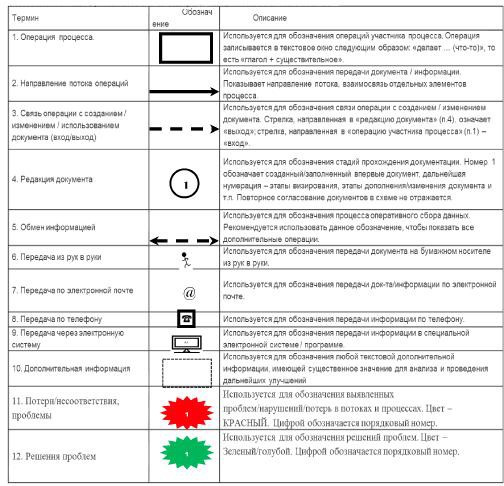 Шаги картирования ПСЦШаг 1. Выстроить операции  в последовательном или параллельном порядке, схематично представить основные стадии процесса.Шаг 2. Установить конечных потребителей или заказчиков (если поток описывается в урезанном виде) и формализовать их требования: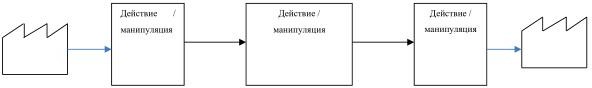 Каким образом передается информация о запросах конечного потребителя - через информационную систему, по телефону или запрос "личный".Выравниваются ли запросы/заказы? Каковы колебания в запросах.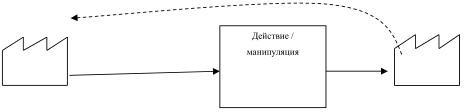 На практике существуют различные способы передачи информации о заказе/услуге. Надо понять, какой именно из способов используется:интернет;повторное посещение;регистратура;телефон.Шаг 3. Изучить логистику пациента и медицинского персонала.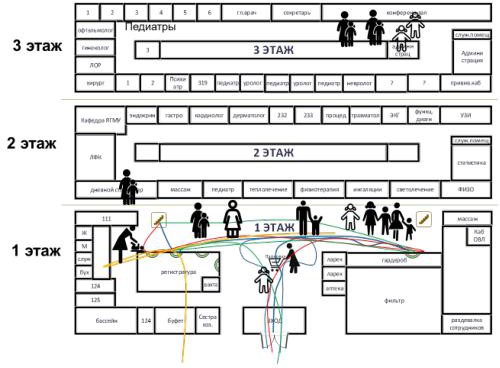 Шаг  4.   Установить	продолжительность	каждого  элемента,  операции, манипуляции.Шаг	5.	Определить	количество	пациентов	на	каждой	стадии	и задействованного медицинского персонала.Шаг 6. Вычисление ВПП (времени выполнения процесса).ВПП определяется как сумма времен выполнения всех его операций с добавлением времени ожидания переходов с одной операции на другую.Выявление проблем и составление карты целевого потокаКогда карта существующего ПСЦ составлена, необходимо отметить на ней все проблемные точки. В качестве проблем можно рассматривать:Небезопасные факторы для пациентов и сотрудников; Очереди и ожидания пациентов;Неоптимальную логистику (лишние перемещения, запутанные маршруты); Ошибки, несоответствия;Большие величины колебаний и вариабельности в процессах; Поломки (оборудование, инфраструктура);Сбои и ошибки в информационных потоках, несогласованность действий; Запасы;Неравномерность загрузки персонала, перегрузка;Узкие места (места сужения пропускной способности потока, в том числе из-за длительной операции);Отсутствие или несоблюдение требований стандартов, регламентов, инструкций и порядков.В качестве итога работы по выявлению потерь в потоке должен появиться реестр потерь - документ, где перечислены  все выявленные потери, из которых наиболее значимые нанесены на карту потока. Если это возможно, то можно провести предварительный расчет стоимости потерь. Если сделать расчет в деньгах трудно, то можно рассчитать в штуках, метрах, человеко- часах и пр.Детальный реестр потерь необходим для:корректного   составления	карты	целевого потока и формирования конкретных и достижимых целей;ранжирования проблем по значимости и распределения усилий команды по ликвидации проблем;для объективной оценки проведенных мероприятий по ликвидации проблем и расчета экономического эффекта.На этапе составления карты целевого ПСЦ могут быть полезны следующие вопросы:Какие операции могут быть объединены?Какие операции могут быть исключены, как не добавляющие ценность или как лишний этап обработки?Как организовать логистику пациентов и персонала?Какие запасы можно сократить и до какого уровня?Какова оптимальная длительность потока и время потока?Насколько полны и оптимальны инструкции/стандарты на рабочих местах, всегда ли они выполняются?Как оптимально расставить оборудование, какое оборудование должно быть улучшено и заменено?Какие процедуры должны быть изменены?Насколько хорошо мы понимаем требования/желания пациентов и насколько мы руководствуемся ими при принятии управленческих решений?Проведение хронометража операций процессаДля анализа фактического времени, затрачиваемого на каждую операцию, необходимо провести наблюдение и замеры действий пациентов, медицинского персонала, работы информационных систем, медицинского и иного оборудования.Для этого нужно:Определить последовательность действий медицинского персонала/пациента в потоке действий в течение всего рабочего дня. Это может быть формат "самоанализа" или стороннего  наблюдения (тогда наблюдатель сопровождает во время всех действий). Важна и сама описанная последовательность и определение проблемных моментов (необоснованных временных потерь, например, поиск ключей, поиск медицинских карт, поиск адреса пациента при выполнении патронажа, заполнение документов). Лучше, если будет проведена такая работа в течение нескольких дней - чтобы получить более подробный материал с возможными вариациями.Описать и проанализировать основные аспекты взаимодействия пациента, врача, медицинской сестры при работе на приеме (в паре) и на дому. Выделить проблемы (например, дублирование функций, выполнение врачом сестринских функций и наоборот, проблемы коммуникации и т.д.).Сделать необходимые зарисовки расположения оборудования, приспособлений, мебели и т.п.Сделать замеры перемещений, расстояний, времен ожиданий, количества пациентов, участников процесса.Определить фактическое состояние возможных  запасов расходных материалов, лекарственных средств.Определение основных типов потерьСократить	потери   -	значит	устранить	все,  что  увеличивает	затраты времени, капитала и ресурсов, необходимых для выполнения работы.Традиционно выделяют 7 основных типов потерь:перепроизводство;лишние движения;лишние перемещения/транспортировка;запасы;излишняя обработка;ожидание;брак.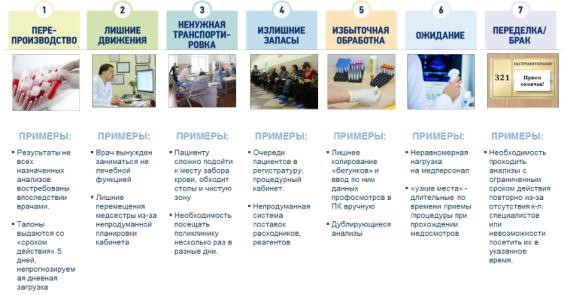 9 . 1 . Перепроизводство - выполняемая работа, которую никто не заказывал или она производится заранее. Самый опасный вид потерь, так как влечет за собой все остальные потери.Например, бессмысленные совещания, составление отчета, который никто не читает, дублирование работы, изготовление лишних копий, направление на исследования, результаты которых в действительности потом не будут востребованы, назначение ненужных посещений.9 . 2 . Лишние движения - все движения работника, которые не задействованы в полезной деятельности (работе).Например, поиск файлов на компьютере, перемещения тела, связанные с неправильным расположением оргтехники, поиск необходимой информации в ящиках стола или архива.При выполнении процесса сотрудник выполняет лишние  движения, на которые тратится время.Основная задача - исключить потери, тем самым оптимизировав процесс, сделать его более эффективным.Организовать рабочее место с оптимальной расстановкой, перейти на электронный документооборот, максимально приблизить оргтехнику и т.д. - все это позволит максимально сократить или исключить потери, связанные с лишними движениями.Лишние перемещения - это бесполезное перемещение сотрудников или пациентов в процессе выполнения работы. Транспортировка влияет на время, необходимое для выполнения работы или действия пациента.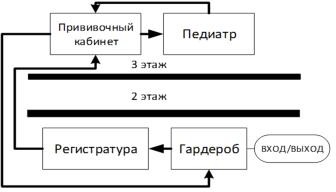 Перестановка при организации рабочего пространства или организация предоставления какой-либо услуги в отдельном месте, может максимально сократить лишние перемещения.Запасы - часть материалов, нужных, но не используемых в данный момент в работе.Основной причиной формирования большого количества запасов является опасение относительно надежности поставщиков материалов, либо просто нерациональное использование запасов (незнание минимального страхового запаса, отсутствие системы управления запасами).Запасы проще всего выразить в виде денежных потерь:стоимость аренды помещений для хранения запасов;заработная плата сотрудников, занятых в системе хранения запасов;замораживание	денежных	средств,	потраченных	на	приобретение запасов.Излишняя обработка - подразумевает выполнение большего объема работ, чем нужно или необходимо пациентам.Например, излишние согласования, проверки и контроли, ввод повторяющейся информации во множестве документов, возвраты в кабинет и т.п.9 . 6 . Ожидание - пребывание в неизменном состоянии с расчетом наступления какого-то события. Любое ожидание является бесполезной деятельностью (ожидание подписи, информации, разрешения, материалов и т.д.).Например, ожидание около  регистратуры, около  кабинета, ожидание необходимого документа, ожидание распоряжений руководства, ожидание информации, разный график работ (перерывов), ожидание принятия решений, ожидание загрузки компьютерных систем, прогрев оборудования (принтеров, техники), ожидание согласования (полномочия не делегируются) и т.д.Ожидание - самая частая потеря. В среднем она составляет 70-80% от суммы всех типов потерь. Исключение или оптимальное сокращение  ожидания даст максимальный эффект при оптимизации времени протекания процесса.9.7 Брак - любой дефект или отклонение от нормы, возникающий в ходе выполнения работы.Например, неразборчивые или небрежно заполненные отчетные формы, письма; ошибки, отсутствие информации, неправильно составленные документы, неверно поставленный диагноз, неправильно назначенные препараты и т.д.Анализ потерьПри анализе карты потока текущего состояния процесса необходимо детально просмотреть не только весь поток, но и каждый из  элементов отдельно. При этом рекомендуется искать ответы на вопросы:Как сотрудники узнают о начале процесса?Кто заказчик?Каков разброс колебаний времени в процедурах?После какого события или факта процесс начинается?Стандартны ли операции?На каком этапе возможно запускать параллельные процессы?Какая информация передается?Какие способы передачи информации используются?Как не допустить ошибки на этапах процесса?Продолжительность процесса?Каковы действия каждого исполнителя?В процессе анализа необходимо выяснить у участников процесса, с какими проблемами они сталкиваются. Разделить выявленные проблемы на внешние и внутренние по отношению к персоналу, вовлеченному в процесс. Выявить потребности участников процесса.По результатам проделанной работы рекомендуется составить сводную таблицу по потерям на каждом элементе процесса, что позволит определить долю каждой потери в общем объеме во временных характеристиках или трудоемкости (в зависимости от поставленной цели). Это хорошо отражается на диаграмме Парето, по которой легко идентифицировать, над чем в первую очередь необходимо работать.Таким образом, можно сразу определить, сколько времени из общего процесса занимают потери, и, соответственно, поставить целевую задачу по их сокращению с разбивкой по этапам и типам потерь.Таблица 10.1Сводная таблица по потерямИнструменты бережливого производстваТехнология 5С. Организация рабочего местаПрименяется для организации рабочего места: хранение документации на рабочих местах и в персональных компьютерах работников, размещения предметов и медицинской техники, визуализации рабочего пространства.Технология 5С может быть использована для:оптимальной расстановки офисной мебели;оптимальной расстановки офисной техники;систематизации бумажных документов;систематизации компьютерных файлов;визуализации и др.Оптимальная организация, как рабочего места, так и рабочего пространства позволит максимально сократить такие типы потерь, как: лишние перемещения и лишние движения, а также повлиять на другие типы потерь.Стандартизированная  работаЦели разработки стандартов для развития:Повышение безопасности труда;Повышение качества выпускаемой продукции;Улучшение условий труда;Повышение производительности труда;Снижение производственных затрат.Разработанные и внедренные регламенты выполнения стандартных операций отражают оптимальный способ выполнения той или иной работы и служат основой для дальнейшей оптимизации.Стандарт позволяет:1. Обеспечить упрощение функций. В стандарте все сложные действия должны быть прописаны в виде простых, однозначно трактуемых действий.2 . Обеспечить базу для обучения. Разработанный стандарт является документом, на основании которого любой  сотрудник, последовательно выполняя обозначенные действия, может выполнить заданную работу.3 . Обеспечить базу для аудита. Стандарт дает возможность проверить, насколько качественно сотрудник выполняет действия: любое отклонение является нарушением.4 . Предотвратить возникновение проблем. Четко выполняя операции, обозначенные в стандарте, сотрудник должен качественно выполнить работу, тем самым исключив возникновение ошибок.Стандарт должен быть:1. Визуально понятным. 80% информации человек воспринимает глазами. При наличии не только текстового объяснения, но и различных  схем, фотографий стандарт будет восприниматься более легко и однозначно.. Легко читаемым. В стандарте должны быть описаны простые действия, которые может понять и выполнить не только владелец процесса.. Включающим только имеющиеся материалы и инструменты. В стандарте не должно прописываться ничего лишнего, только то, что необходимо для выполнения конкретной работы. В каждой операции должно быть указано, каким инструментом или документом пользоваться, где его взять и на какой странице посмотреть.. Проверенным и одобренным работниками и их руководителями. Согласование стандарта с непосредственными исполнителями позволит внести все корректировки и замечания  до его введения в действие. Замечания участников, знающих все нюансы процесса, поможет довести стандарт до идеала.. Удовлетворяющим требованиям  безопасности и качества. При оформлении стандарта необходимо  учесть все особенности процесса, которые могут повлиять на качество выполняемой работы. Они должны быть прописаны в стандарте более детально.Алгоритм действий прививочной м/с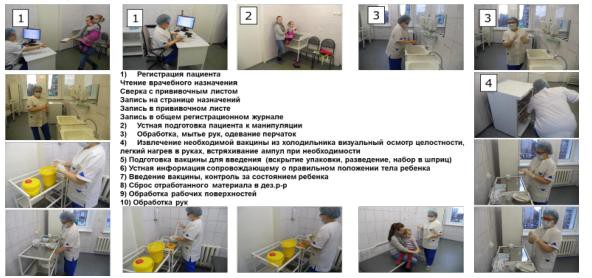 Стандарты чаще всего представлены в виде алгоритмов, должностных инструкций, регламентов и локальных нормативных актов.Стандартизированная работа является инструментом совершенствования процессов, позволяющим отслеживать улучшения в динамике. Использование стандартов способствует применению методов постоянного совершенствования процессов.Наиболее эффективно использовать стандарт на действия (работу), которые часто повторяются. Стандарт должен ответить на вопрос - "что мне надо сделать, чтобы ………?" Для этого в разработанный стандарт можно включить описание последовательности действий со всеми необходимыми шаблонами и бланками. При этом для каждого шаблона необходимо указать пример правильного заполнения.Стандарт может быть разработан и на более мелкие работы. Стандарт по работе с оргтехникой позволяет каждому сотруднику без вопросов выполнять действия, связанные с заменой картриджа, двусторонней печатью документа и т.д. Визуализация действий в виде фотографий, акценты на важных местах (на какую кнопку нажать) позволит качественно и без отклонений выполнить задачу. Стандарт должен быть небольшим, структурированным, актуальным и понятным для каждого сотрудника. В нем должна быть изложена последовательность действий по выполнению.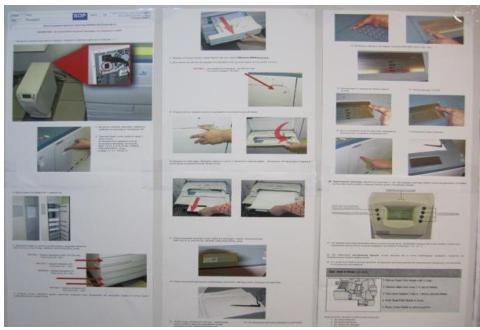 Составление плана мероприятий и реализация улучшенийСледующий шаг - составление плана мероприятий по достижению целей, в котором учитываются проблемы и предложения сотрудников, выявленные в процессе опроса.При составлении плана рекомендуется задавать ключевые вопросы:какое обучение должно начаться?какие процедуры должны быть изменены?какие операции можно делать параллельно?какие операции могут быть объединены?какие согласования исключить?какие движения и перемещения сократить?какие организационные мероприятия провести?какова цель по срокам?Это позволит составить план, в котором будут обозначены проблемы и ожидаемый результат после реализации мероприятия (табл.12.1).  Очень важно определить ответственных за каждое мероприятие и срок реализации.Физическая величина проблемы (часы, рубли, штуки) и ожидаемый результат определяются в зависимости от поставленной цели. Что мы хотим от процесса: оптимизировать время, затраты или трудоемкость?Таблица 12.1 План мероприятийМониторинг и оценка процессовОсновные задачи мониторинга - убедиться в том, что:Предложенные мероприятия реализуются в срок. Отклонения фиксируются. Проводятся корректирующие мероприятия по соблюдению графиков мероприятий.Внедренные предложения положительно влияют на эффективность процесса.Существует положительная динамика изменения показателей эффективности.Целевые показатели достигнуты.Принципы мониторинга:Наглядность - графическое представление информации.Информативность - снижение времени и усилий на анализ данных диаграммы.Сравнимость - наблюдение ведется регулярно, видна динамика улучшений.Выявление "отклонений от нормы" - возможность  идентифицировать особые типы процессов, которые должны обрабатываться особым образом.Контроль достижения цели - возможность оценки динамики достижения целого показателя в заданные промежутки времени.Анализ отклонений  можно отражать в таблицах. Необходимо оценить отклонение от цели,  проанализировать причину  и принять конкретное решение, которое позволит устранить выявленную причину отклонения.Анализ причин отклоненийБольшое значение имеет влияние изменений на сотрудников, участвующих в процессе. Возможно, в процессе работы появились предложения, замечания, которые необходимо  учесть. Для их  идентификации  полезно провести опрос сотрудников по форме анкеты из Приложения 4*.* Приложение см. по ссылке. - Примечание изготовителя базы данных.Таким образом, проходит оценка процесса не только по количественным, но и по качественным показателям.Также на основании опроса можно найти заинтересованных лиц, готовых внедрять производственную систему, заниматься оптимизацией процессов.Для определения эффекта от проведенных мероприятий полезно организовать аудит процессов:Частота аудита - один раз в 3 или 6 месяцев;Предмет аудита - процесс, улучшенный в рамках проекта;Механизм аудита:проверка процедур мониторинга эффективности, отчетов;проверка реализации типовых улучшений, рекомендованных для внедрения;Инструмент аудита - статистика из регулярных отчетов об эффективности, мнение (отзывы) пациентов;Результат аудита - отчет, который будет направляться руководителю. Нет необходимости наполнять отчет большим количеством информации (на 1 листе формат А4). Он должен быть четким и понятным.Если в процессе аудита стабильно получаются показатели не ниже целевого уровня или же процесс стал стабилен, значит, надо ставить более амбициозные цели. Процесс совершенствования бесконечен, поэтому надо стремиться к новым целям, а не останавливаться на достигнутом результате.Информационный стенд по проектам* Нумерация соответствует оригиналу. - Примечание изготовителя базы данных.Задача стенда - информировать сотрудников о проекте, ходе его движения. Визуализация информации позволяет руководителю оперативно оценивать состояние проекта, а остальным сотрудникам предлагать свои идеи.Структура информационного стендаНа стенде (рис.15.1) необходимо отобразить (разместить) информацию:Наименование основных направлений проекта.Список (или фотографии) участников проекта.Обоснование актуальности направления.Целевые показатели.Рабочие материалы по проекту:карта потока (текущего и планируемого состояния);структура основных типов потерь;план мероприятий по сокращению потерь с указанием сроков и ответственных.Динамика достижения целевых показателей в разрезе сроков реализации проекта (необходимо отразить время до проявления влияния улучшений на целевые показатели).Визуализация улучшений.Информация на стенде должна обновляться не реже 1 раза в неделю (в зависимости от периодов проведения управляющих советов). Необходимо определить сотрудника, ответственного за ведение стенда, его обновление. Есть несколько вариантов: руководитель группы по направлению или член управляющего совета (администратор).Формат стенда рисунка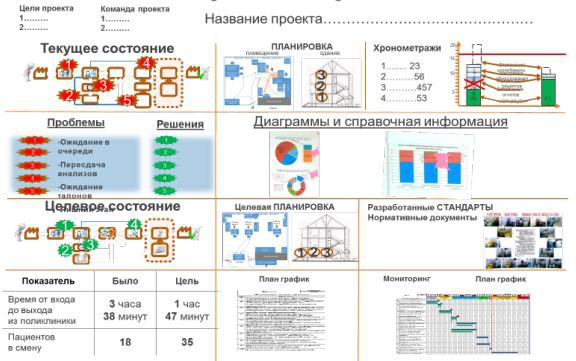 Рисунок 15.1. Формат стенда проектаМесторасположение проектного стендаСтенд рекомендуется расположить в месте проведения общих совещаний.Зачастую это актовый или конференц-зал. На стенах необходимо предусмотреть места для крепления материалов.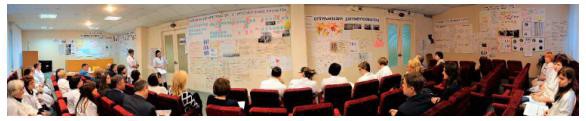 Это могут быть и деревянные рейки, и пробковые покрытия, на которые можно легко крепить и, при необходимости, снимать материалы по проекту.Наличие информации в свободном доступе позволит организовать своего рода соревнование между рабочими группами, четко понять, на каком этапе находится проект и какая оперативная помощь нужна со стороны руководителя.Электронный текст документа подготовлен АО "Кодекс" и сверен по: официальный сайтМинздрава Удмуртской Республики www.mzur.ruпо состоянию на 12.09.2019NОписание и тип потериОписание и тип потериВремя потерь1Лишний этап обработки51 мин.2Перепроизводство51 мин.3Лишний этап обработки3 мин.4Лишний этап обработки, лишние перемещения3 ч. 20 мин.5Ожидание1 ч. 53 мин.6Запасы, ожидания45 мин.Итого:7 ч. 43 мин.Отклонение	от целевого показателяПричинаКорректирующее действиеОтветственный+ 3 часа- 1,5 часа